Anexa nr. 3la Regulamentul de activitate al biroului electoral al secției de votare,aprobat prin hotărârea Comisiei Electorale Centrale nr. 1101/2023HOTĂRÂREcu privire la propunerea pentru degrevarea / convocarea unui membru al biroului electoral al secției de votare ___ ____________20____                                                                                   nr. _____	În temeiul art. 41 din Codul electoral nr. 325/2022, Biroul electoral al secției de votare ______________nr. ____ hotărăşte:Se propune Consiliului electoral al circumscripției electorale _______________ nr. ____să degreveze / să convoace pe perioada activității în componența Biroului electoral al secției de votare _____________________ nr. _____ pentru organizarea şi desfășurarea _________________________________________ din _____ _____________20__, pe dl/dna                                                                                               (data şi tipul scrutinului)                                               _____________________________________________________________________________,                                                          (nume, prenume,președinte, secretar sau membru BESV) care activează _________________________________________________________________.                      (se indică funcția și locul de muncă, după caz, pensionar sau temporar neangajat în câmpul muncii)Prezenta hotărâre intră în vigoare la data adoptării, se aduce la cunoștință publică și poate fi contestată în decurs de 3 zile calendaristice de la data adoptării prin depunerea cererii prealabile  la organul ierarhic superior.Președintele  biroului electoral 	al secției de votare                                  ________________                __________________                                                                                                                                                                                    semnătura                                         nume, prenumeL.Ş.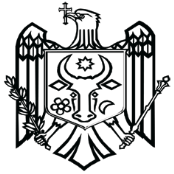 COMISIA ELECTORALĂ CENTRALĂA REPUBLICII MOLDOVA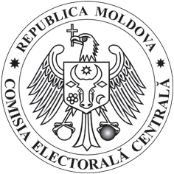 __________________________  / ____ _____________ 20____(tipul scrutinului)CONSILIUL ELECTORAL AL CIRCUMSCRIPȚIEI ELECTORALE _____________________________nr. ________                                         (denumirea consiliului electoral de nivelul al doilea)BIROUL ELECTORAL AL SECŢIEI DE VOTARE__________________________________________  nr.  _______/_______                                   (denumirea biroului)CONSILIUL ELECTORAL AL CIRCUMSCRIPȚIEI ELECTORALE _____________________________nr. ________                                         (denumirea consiliului electoral de nivelul al doilea)BIROUL ELECTORAL AL SECŢIEI DE VOTARE__________________________________________  nr.  _______/_______                                   (denumirea biroului)CONSILIUL ELECTORAL AL CIRCUMSCRIPȚIEI ELECTORALE _____________________________nr. ________                                         (denumirea consiliului electoral de nivelul al doilea)BIROUL ELECTORAL AL SECŢIEI DE VOTARE__________________________________________  nr.  _______/_______                                   (denumirea biroului)